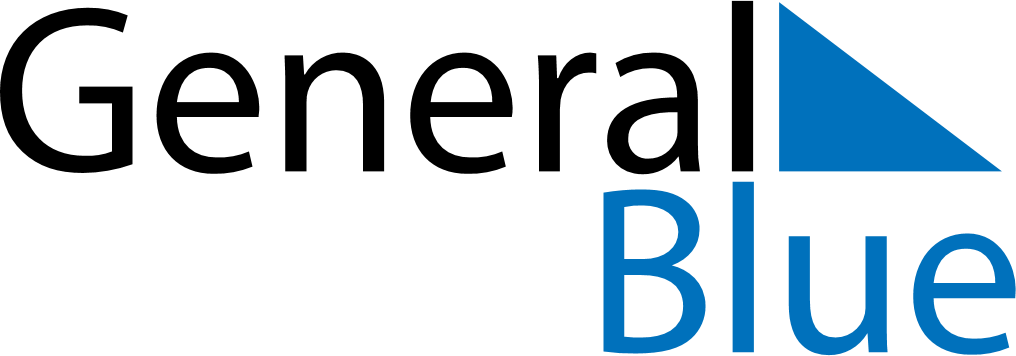 December 2020December 2020December 2020Burkina FasoBurkina FasoMONTUEWEDTHUFRISATSUN12345678910111213Proclamation of the Republic1415161718192021222324252627Christmas Day28293031